מחולל ה- CV הוא תוכנת עריכת קורות החיים. התוכנה נבנתה במטרה להקל על מועמדים/חברי סגל בכתיבתו ועריכתו של הקובץ.לנוחיותך, להלן מספר דגשים לשימוש בתוכנה.דגשים כלליים למילוי קורות החיים במחוללחשוב לוודא כי כל החומר המוזן במחולל כתוב באנגלית. המחולל אינו "יודע" לתרגם ולקרוא שפות אחרות, לכן יש לוודא כי כל החומר מתורגם לאנגלית מראש. בממשק העלאת התמונה האישית, יש להשתמש בתמונה ברוחב 600 פיקסלים מקסימום.חשוב לבצע שמירה, אנא וודאו זאת.בסעיפים שאינם רלוונטיים עבורכם אותם אינכם ממלאים - יש למחוק את ברירת המחדל המופיעה (Israel) ולסמן בראשית הרשימה את המילה Select.אנא וודאו כי הנכם ממלאים את דרגתכם האקדמית הנכונה ליום הגשת הקובץ ולא את הדרגה המבוקשת.בסעיף )04)Teaching Experience - יש לתאר את התפקיד בכמה משפטים.בסעיף (05) Technion Activities - מומלץ להוסיף כל פעילות ציבורית או חברות בגוף ציבורי בהם אתם לוקחים חלק.את המאמרים יש לרשום בסדר כרונולוגי מהישן לחדש.בסעיפיםPublications (9) / Conferences (10)   יש לוודא כי כל תת סעיף ימוספר בנפרד והספרור יחל מחדש:Theses1.2.3. Basic research1.2.3.Clinical research1.2.3.דגשים בנושא בחירת תצורת שם פרסום  Publication Nameיש לבחור תצורת שם אחת בלבד.אנא וודאו כי תצורה זו מופיעה בכל הפרסומים בצורה זהה ללא נקודות או פסיקים (לפני או אחרי השם).יש להקפיד על עקביות שם הפרסום. במידה וישנו שם פרסום נוסף (שם קודם/נוסף) יש להוסיף כוכביות לצד השם (ראו דוגמה מטה).במאמרים בהם ישנם מספר מחברים, אנא שימו לב כי יש רווח בין שם המחבר לפסיק / לנקודה.לנוחיותכם - להלן דוגמאות: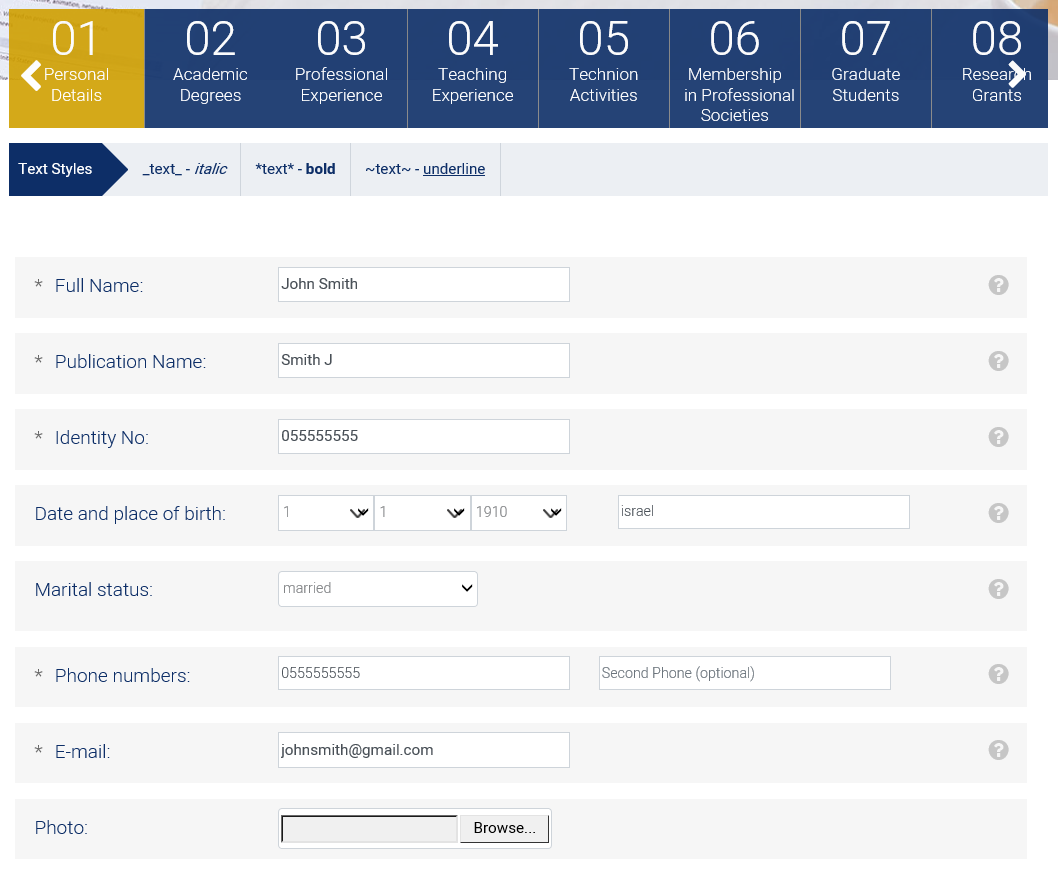 שם פרסום- Publication Name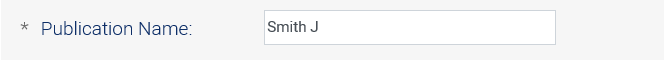 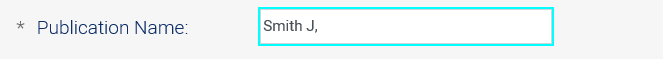 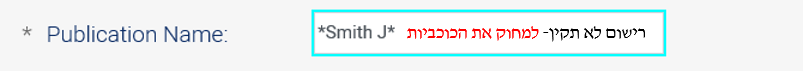 שינוי ברירת המחדל בסעיפים ריקים- יש לפתוח את הגלילה ולשנות את ברירת המחדל Israel  ל Select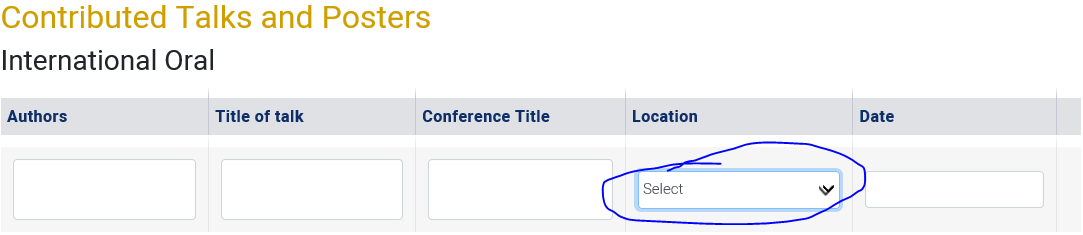 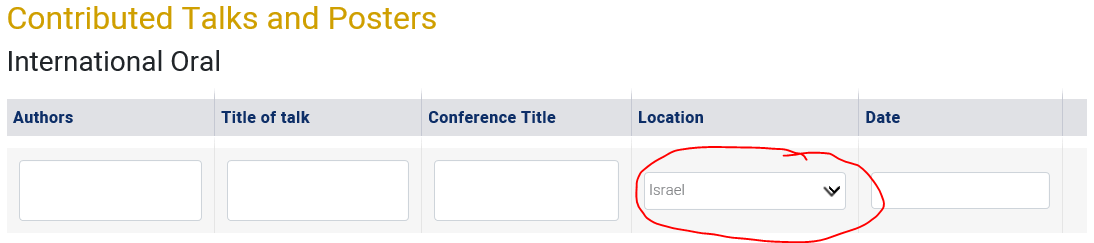 
רישום נכון של פרסומים (מאמרים, ספרים וכד')ניתן להעלות את כל המאמרים/ספרים על ידי Copy & Paste  אך יש להקפיד כי שם הפרסום זהה לתצורת השם שנבחרה ב- Publication Name.סעיף (10) Conferences- לא ניתן להעלות בעזרת Copy & Paste .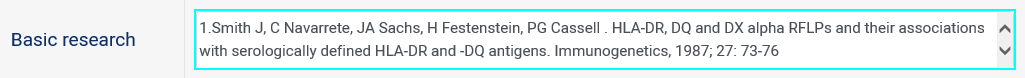 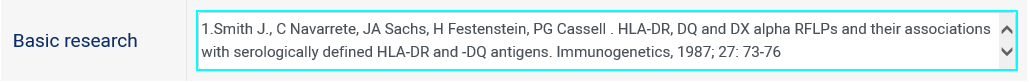 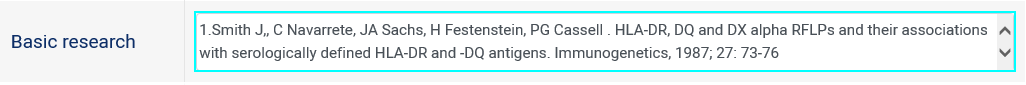 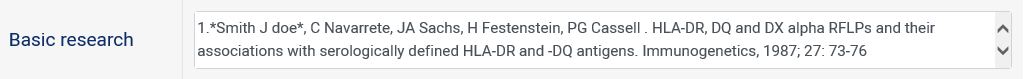 לצורך בדיקה סופית של תקינות ה- CV יש להוריד את קובץ ה- PDF  ולוודא:ששמכם מופיע בהדגשה (רק תצורת השם שנבחרה תהיה מודגשת או התצורה שסומנה בכוכביות). אם ישנם פריטים נוספים בהדגשה - הדבר אינו תקין; נבקשכם לבדוק רישום נכון של פסיקים/נקודות/רווחים מיותרים.שמספור המאמרים/הכנסים מופיע כרונולוגית מן הישן לחדש (מספור חדש בכל סעיף).שאין רווחים מיותרים בין מאמר למאמר, תוך הקפדה על font עקבי.
בהצלחה!
בכל שאלה או בעיה אנא פנו:מנהל הסגל הפקולטה לרפואה (מחולל קורות חיים)
| Tel: +972-77-8875309 | Fax: +972-4-8517008  
email: medcvadmin@technion.ac.il